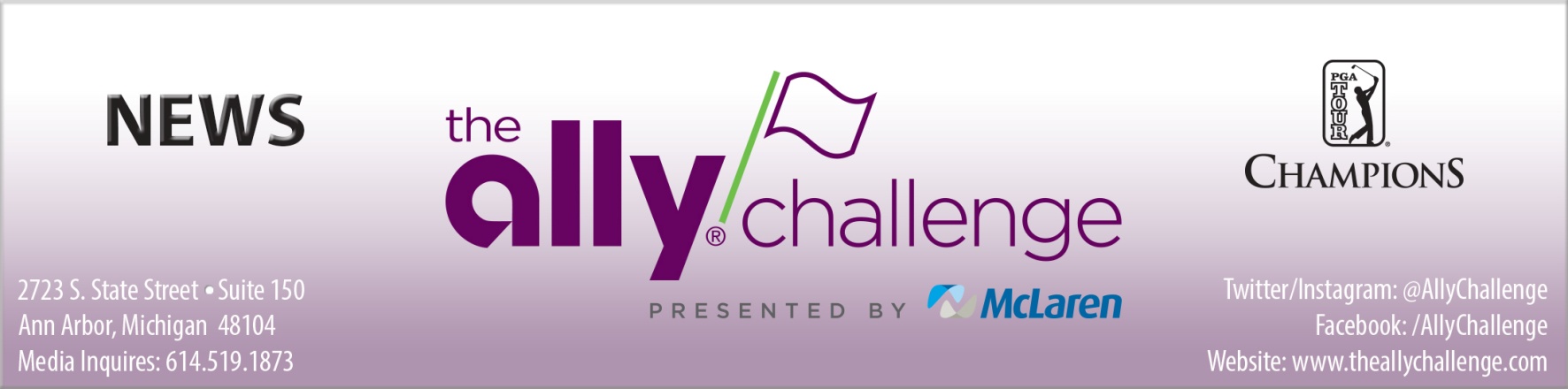 For Immediate Release	August 9, 2018FOUR-TIME CHARLES SCHWAB CUP WINNER BERNHARD LANGER COMMITS TO THE ALLY CHALLENGE PRESENTED BY MCLARENMajor championship winner John Daly strengthens fieldTom Gillis, Kevin Johnson, Larry Mize and Robert Gamez receive sponsor exemptions to join inaugural fieldGRAND BLANC, Mich. – Tournament officials announced today that World Golf Hall of Fame member and four-time Charles Schwab Cup Champion Bernhard Langer has committed to play in the inaugural The Ally Challenge presented by McLaren, scheduled for September 10 - 16 at historic Warwick Hills Golf & Country Club in Grand Blanc, Mich.The tournament has also received commitments from two-time major championship winner John Daly, plus four players receiving sponsor exemptions: Michigan native Tom Gillis, six-time Web.com Tour winner Kevin Johnson, Masters winner Larry Mize and PGA TOUR Champions rookie Robert Gamez.No player has dominated the PGA TOUR Champions circuit over the past 10 years like Bernhard Langer. His senior resume includes 10 major titles, three of which he grabbed in 2017 alone. He capped another stellar year in 2017, recording seven wins and 16 top-10 finishes. The two-time Masters winner also secured a record ninth Arnold Palmer Award as the TOUR’s leading money winner, a record seventh Jack Nicklaus Award as the Player of the Year and won the Byron Nelson Award for the lowest scoring average for a record-breaking sixth time. The 60-year-old native of Germany has captured 37 PGA TOUR Champions titles to go with nearly $26 million in earnings since making his PGA TOUR Champions debut in 2007. So far this season, Langer is No. 4 in Charles Schwab Cup rankings with eight top-10 finishes, including a win and five second place outings in 15 starts.   (more)Tournament Field Announcement Page 2August 9, 2018A two-time major championship winner, Daly, is one of the most recognizable figures in golf. He has recorded five-career PGA TOUR titles and his major victories include the 1991 PGA Championship and 1995 The Open Championship. The 52-year-old resident of Dardanelle, Arkansas has totaled more than $11 million in earnings during his more than 26 years as a professional. Daly had a breakthrough season in 2017 in just his second year on the PGA TOUR Champions circuit, capturing three top-10 finishes, including his first PGA TOUR Champions victory at the Insperity Invitational, the same tournament where he made his PGA TOUR Champions debut in May of 2016. This season, Daly has posted three top-10 finish in 11 starts ranking him 56 in Charles Schwab Cup points with $193,930 in earnings. Gillis, 50, is coming off a top-10 finish in his PGA TOUR Champions debut with a T3 effort at the 3M Championship. “I couldn’t be more honored to represent the state of Michigan in The Ally Challenge presented by McLaren,” said Gillis. “Warwick Hills has always been one of my favorite courses on Tour to play. It’s going to be a great week.”Johnson, 51, has played in three PGA TOUR Champions events in 2018. The Florida resident won six times on the Web.com Tour between 1997 and 2009.Mize, 59, has four career PGA TOUR victories, including the 1987 Masters Tournament. His lone PGA TOUR Champions win came in 2010 at the Montreal Championship. PGA TOUR Champions rookie, Gamez, turned 50 in July of this year and has since made two consecutive starts on Tour, The Senior Open Championship presented by Rolex and last week’s 3M Championship. The Ally Challenge presented by McLaren, September 10-16, will be one of the premier Regular Season events on PGA TOUR Champions in 2018, which will give way to the third-annual Charles Schwab Cup Playoffs – a season-ending, three tournament series used to determine the Tour’s season-long champion.All three rounds of The Ally Challenge presented by McLaren will be broadcast on Golf Channel.For more information about The Ally Challenge, please visit theallychallenge.com. For the latest Ally Challenge news and updates on social media follow the tournament on Twitter and Instagram at @AllyChallenge and on Facebook at Facebook.com/AllyChallenge.  (more)Tournament Field Announcement Page 3August 9, 2018About the Ally Challenge presented by McLarenThe Ally Challenge presented by McLaren is an official event on the PGA TOUR Champions owned and operated by Tournaments for Charity, a Michigan non-profit corporation. This 54-hole stroke play golf tournament features 78 PGA TOUR Champions professionals competing for a $2 million purse at the historic Warwick Hills Golf & Country Club in Grand Blanc, Michigan. The event is designed to showcase the best golf on the PGA TOUR Champions for the enjoyment of spectators and to benefit local charities in the greater Flint area. All three official rounds will be internationally televised on the Golf Channel. For more information, visit www.theallychallenge.com.For more information about The Ally Challenge presented by McLaren, please visit theallychallenge.com. For the latest Ally Challenge news and updates on social media follow the tournament on Twitter and Instagram at @AllyChallenge and on Facebook at Facebook.com/AllyChallenge.About Ally Financial Inc.Ally Financial Inc. (NYSE: ALLY) is a leading digital financial services company with assets of $171.3 billion as of June 30, 2018. As a client-centric company with passionate customer service and innovative financial solutions, Ally is relentlessly focused on "Doing it Right" and being a trusted financial partner for its consumer, commercial, and corporate customers. Ally's award-winning online bank (Ally Bank, Member FDIC and Equal Housing Lender) offers mortgage-lending services and a variety of deposit and other banking products, including CDs, online savings, money market and checking accounts, and IRA products. Ally also promotes the Ally CashBack Credit Card. Additionally, Ally offers securities brokerage and investment advisory services through Ally Invest. Ally remains one of the largest full-service auto finance operations in the country with a complementary auto-focused insurance business, which together serve more than 18,000 dealer customers and millions of auto consumers. Ally's robust corporate finance business offers capital for equity sponsors and middle-market companies.For more information and disclosures about Ally, visit https://www.ally.comAbout McLaren Health CareMcLaren Health Care, headquartered in Grand Blanc, Michigan, is a fully integrated health network committed to quality, evidence-based patient care and cost efficiency. The McLaren system includes 12 hospitals, ambulatory surgery centers, imaging centers, a 450-member employed primary care physician network, commercial and Medicaid HMOs covering more than 260,000 lives, home health and hospice providers, retail medical equipment showrooms, pharmacy services, and a wholly owned medical malpractice insurance company. McLaren operates Michigan’s largest network of cancer centers and providers, anchored by the Barbara Ann Karmanos Cancer Institute, one of only 47 National Cancer Institute-designated comprehensive centers in the U.S. McLaren has 24,000 employees and more than 52,000 network providers. Its operations are housed in more than 350 facilities serving the entire Lower Peninsula of the state of Michigan along with a portion of the Upper Peninsula. Learn more at www.mclaren.org.
###